ОТЧЕТ О САМООБСЛЕДОВАНИИ Муниципального общеобразовательного учреждения                               «Средняя общеобразовательная школа № 8»за 2018 учебный год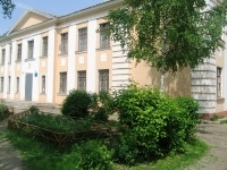        Город Ржев, Тверская область, (города, района)_ул. Краностроителей, дом 15__(указать полный адрес)РАЗДЕЛ 1. ОБЩИЕ СВЕДЕНИЯ ОБ ОБЩЕОБРАЗОВАТЕЛЬНОЙ ОРГАНИЗАЦИИМуниципальное общеобразовательное учреждение «Средняя общеобразовательная школа № 8» работает в режиме учебного заведения с 1953 года.	МОУ «СОШ № 8» имеет лицензию: Серия 69Л01 № 0001515 от 16.10.2015 года, бессрочная, регистрационный номер на право осуществления образовательной деятельности.РАЗДЕЛ 2. СИСТЕМА УПРАВЛЕНИЯ МОУ «СОШ «№ 8» Структура и органы управления МОУ «СОШ №8»Органами управления Учреждения являются:- Совет МОУ «СОШ №8»
- Общее собрание трудового коллектива
- Методический совет
- Педагогический совет;
- Родительский совет;           Совет МОУ «СОШ №8» выполняет следующие функции:организует выполнение решений Общего собрания трудового коллектива;
• принимает участие в обсуждении перспективного плана развития образовательного		учреждения;
• во взаимодействии с педагогическим коллективом организует деятельность других органов самоуправления школы ;
• заслушивает отчеты о работе руководителя учреждения, его заместителей, других работников, вносит на рассмотрение Общего собрания трудового коллектива предложения по совершенствованию работы администрации;
• знакомится с итоговыми документами по проверке органами управления образованием и т.д. деятельности школы и заслушивает отчеты о мероприятиях по устранению недостатков в его работе;           Общее собрание трудового коллектива МОУ «СОШ №8»:
• принимает решения о необходимости заключения коллективного договора и
• утверждение коллективного договора;
• утверждает Правил внутреннего трудового распорядка;
• избирает представителей из числа работников учреждения в комиссию по трудовым спорам;Методической деятельностью МОУ «СОШ №8» руководит заместитель директора по учебной работе, он же возглавляет методический совет, который создается при директоре. В его состав входят: директор, заместители директора, руководители методических объединений.
           Методический совет выполняет следующие функции:
• изучение нормативной и методической документации по вопросам образования;
• ознакомление с анализом состояния преподавания по итогам внутри учрежденческого контроля;
• анализ и внутреннее рецензирование авторских программ и методик;
• отчеты о профессиональном самообразовании педагогов; работа на курсах повышения квалификации в институтах; отчеты о творческих командировках;
• совершенствование профессионального мастерства педагогических кадров;Педагогический совет – коллегиальный орган, объединяющий всех педагогических работников Учреждения, включая совместителей.
В состав Педагогического совета входят директор, завучи для решения вопросов, требующих профессиональных знаний и профессиональной подготовки. Педагогический совет избирает из своего состава секретаря на учебный год. Секретарь работает на общественных началах.
Заседания Педагогического совета созываются не менее 2 раз в год, в соответствии с планом работы школы.
Решения Педагогического совета принимаются большинством голосов при наличии на заседании не менее двух третей его членов.Родительский совет: с целью оказания помощи педагогическому коллективу в воспитании и обучении обучающихся, обеспечения единства педагогических требований к ним.
К компетенции родительского совета относится разработка предложений по следующим направлениям:
• охрана прав и законных интересов обучающихся;
• внесение предложений по улучшению организации образовательного процесса;
• охрана и укрепление здоровья обучающихся;
• организация досуга обучающихся;
• подготовка учреждения к новому учебному году.Структура управления МОУ «СОШ № 8»  	директор  профсоюз                                           заместитель                 заместитель                                                         директора по УВР       директора по ВР заместительдиректора по АХЧ                                                             педсовет                          старшая вожатая                                                                                                педагог - организатор  тех. персонал                                                                        социальный педагог                                                                                                 педагог - психолог библиотекаРАЗДЕЛ 3. ОБРАЗОВАТЕЛЬНАЯ ДЕЯТЕЛЬНОСТЬ1. МОУ «СОШ № 8» осуществляет свою деятельность в соответствии с Уставом, принятым в установленном порядке, локальными актами школы.	Нормативно-правовые документы регламентируют образовательную деятельность в соответствии с федеральными региональными и муниципальными нормативно-правовыми документами.	Целью школы является предоставление образовательных услуг начального общего, основного общего, среднего общего образования в соответствии с федеральными стандартами; создание оптимальных условий для активной познавательной деятельности учащихся; ориентации образовательного и воспитательного процессов на сохранение и укрепление здоровья обучающихся; воспитание самостоятельности, инициативности обучающихся как качество личности, необходимых для жизни в условиях современного общества.	2. Содержание общего образования определяется основными общеобразовательными программами начального, основного, среднего общего образования, которые включают учебный план, рабочие программы учебных курсов, предметов, дисциплин и другие материалы, обеспечивающие духовно-нравственное развитие, воспитание и качество подготовки обучающихся.	Образовательный процесс организован по 5-ти дневной учебной неделе (1-6 классы), 6-ти дневной - 7-11 классы. Школа работает в одну смену.	Учебный план определяет объем обязательной и максимальной учебной нагрузки обучающихся, распределяет учебное время, отводимое на освоение федерального и регионального компонентов федерального государственного образовательного стандарта по классам и учебным предметам.	С 1 сентября 2011 года начальные классы перешли на новые федеральные государственные стандарты; с 1 сентября 2012 года школа участвует в пилотном проекте по опережающему введению ФГОС в основной школе.	При формировании учебного плана соблюдены требования к максимальному объему недельной учебной нагрузки обучающихся по каждому классу на каждой ступени обучения. Соблюдаются требования к итоговому количеству часов.	Учебный план и логика его построения отражают основные задачи и цели и создают возможности для развития  способности ребенка с учетом его интересов и психологических особенностей.	В инвариантной части учебного плана полностью реализуются федеральный компонент образовательного стандарта. Образовательные программы осваиваются в очной форме.	Режим работы школы оптимальный, расписание уроков и учебная нагрузка обучающихся соответствует требованиям СанПиН.	В образовательном процессе школа использует типовые государственные программы для образовательных учреждений, рекомендованные Министерством образования и науки Российской Федерации.	На их основе разработаны и утверждены рабочие программы учебных курсов.Учебники и учебные пособия, используемые школой в образовательном процессе, соответствуют федеральному перечню учебников, рекомендованных или допущенных к использованию в образовательном процессе.Учебные программы выполняются в полном объеме.3. В школе работает педагогический коллектив в количестве 24 человек. Высшую квалификационную категорию имеют 10 учителей, первую квалификационную категорию - 9 учителей.2.	Контингент обучающихся и его структураРАЗДЕЛ 4. СОДЕРЖАНИЕ И КАЧЕСТВО ПОДГОТОВКИ ВЫПУСКНИКОВ И ОБУЧАЮЩИХСЯ1. Показатели уровня и качества общеобразовательной подготовки обучающихся2. Показатели оценки достижений результатов по итогам государственной (итоговой) аттестации обучающихся 9 классаАлгебраГеометрияРусский языкФизикаХимияБиологияИсторияГеографияАнглийский языкОбществознаниеЛитератураИнформатика и ИКТ3. Показатели оценки достижений предметных результатов по итогам государственной (итоговой) аттестации обучающихся 9 класса4. Показатели оценки достижений результатов по итогам государственной (итоговой) аттестации обучающихся 11 класса в форме ЕГЭ 5. Показатели оценки достижений предметных результатов по итогам государственной (итоговой) аттестации обучающихся 11 класса в форме ЕГЭ6. Победители и призеры олимпиад7. Трудоустройство выпускниковВыпускники 11 классов успешно прошли государственную итоговую аттестацию. Из выпускников 9 - х классов 55% решили продолжить обучение в 10 классе     45 % - в колледжах. 7. Отчет о воспитательной работе в школе в 2018 году.Цель воспитательной работы: создание социально-педагогических условий для воспитания и развития свободной, жизнелюбивой, талантливой личности, обогащенной научными знаниями, готовой к созидательной творческой деятельности и нравственному поведению в процессе ее взаимодействия с окружающей и социальной средой, имеющей сформированную культуру сохранения и совершенствования собственного здоровья. 	Задачи:становление воспитательной системы через формирование единого коллектива, сохранение и развитие традиций школы;приобщение обучающихся к общечеловеческим ценностям, усвоение ими социальных норм поведения;формирование у школьников позитивного отношения к проблеме сохранения и защиты своего здоровья, знакомство с опытом работы и традициями предыдущих поколений по сохранению здоровой нации;объединение и координация деятельности коллектива школы, семьи, учреждений дополнительного образования, культуры, общественности по патриотическому воспитанию школьников;создание условий для самовыражения, самоутверждения и реализации каждого обучающегося через представление выбора направлений и видов учебной и внеурочной деятельности;развитие творчества, инициативы, формирование активной преобразующей гражданской позиции обучающихся через участие в общественной жизни школы;создание условий для развития отношений заботы друг о друге, о школе, о младших, взаимоуважение детей и взрослых.Основные направления воспитания и социализации:Воспитание гражданственности, патриотизма, социальной ответственности и компетентности, уважения к правам, свободам и обязанностям человека.Воспитание нравственных чувств, убеждений и этического сознания.Воспитание трудолюбия, творческого отношения к образованию, труду, жизни, подготовка к сознательному выбору профессии.Формирование ценностного отношения к семье, здоровью и здоровому образу жизни.Воспитание ценностного отношения к природе, окружающей среде (экологическое воспитание).Воспитание ценностного отношения к прекрасному, формирование представлений об эстетических идеалах и ценностях, основ эстетической культуры (эстетическое воспитание).Все направления воспитания и социализации важны, дополняют друг друга и обеспечивают развитие личности на основе отечественных духовных, нравственных и культурных традиций. Целью внеурочной деятельности являлось повышения уровня самореализации школьников, развитие их творческих, интеллектуальных, научных, художественных, технических, спортивных, коммуникативных способностей. Внеурочная деятельность в школе осуществлялась, как деятельность, организуемая с классом во внеурочное время для удовлетворения потребностей школьников в содержательном досуге (праздники, вечера, спортивные мероприятия, походы, экскурсии и т.д.), их участии в общественно-полезной деятельности. Эта работа в течение учебного года позволила педагогам выявить у обучающихся потенциальные возможности и интересы. Действенность осуществления функций планирование воспитывающей деятельности нашли свое отражение в реализации конкретных дел в каждом классе, в традиционных мероприятиях классов и школы, которые были определены в задачах классных коллективов на учебный год. В целом, воспитательная работа в классах была многоплановая и разносторонняя. Многие классные руководители методически грамотно оформляют планы воспитательной работы; конкретные цели и задачи в каждом классе определяют реальные дела на весь учебный год. Работа классных руководителей ведется в четкой координации деятельности классного коллектива с родителями учащихся, общественностью и сложившимися традициями школы. Участниками воспитательного процесса также являются социальный педагог, педагог-психолог. Кроме кадрового потенциала школы в воспитательном процессе использовались внешние ресурсы, социально-культурное окружение школы: - библиотека им. Островского (участие в городских конференциях, интеллектуальных играх, тематических викторинах), - библиотека детского и семейного чтения (проведение тематических бесед, концертов, читательских конференций); - Дворец Культуры «Электромеханика» (посещение спектаклей, концертов, цирковых представлений, участие в фольклорных праздниках ФЭЦ); - Выставочный зал (участие в конкурсах детского художественного творчества, посещение выставок); - Дом детского творчества (посещение мероприятий, дополнительное образование детей); - Детская музыкальная школа и школы искусств (дополнительное образование детей, организация концертов); - Детские спортивные школы (дополнительное образование детей, проведение спортивно-оздоровительных мероприятий); - социальный приют для детей-сирот (организация концертов, благотворительных акций); - городской Центр занятости и Центр социальной защиты населения (профориентационная работа и социально значимая деятельность, временное трудоустройство старшеклассников).Основным направлением воспитательной работы в школе по-прежнему является гражданско-патриотическое. Обучающиеся участвовали в общешкольных и муниципальных мероприятиях: - уход за памятником Обелиск; - участие в возложении венков к памятникам и братским захоронениям, - Акция «Ржев – город воинской славы», посвященная 75-летию освобождения Ржева от немецко-фашистских захватчиков; - Акции «Георгиевская ленточка», «Свеча памяти», - городские военизированные эстафеты, оборонно-спортивная игра «Зарница». Гражданско-нравственное воспитание осуществлялось через классные часы правовой направленности: «Я – гражданин России!», «Основы толерантного поведения», «Уроки основного закона страны», «Конвенция о правах ребенка», участие в конкурсах «Мой выбор – будущее России», «Сегодня я рисую – завтра голосую!», выступления с концертной программой к Дню Победы для членов Общества Ветеранов и инвалидов.  Любовь к Малой Родине формировалась через: - экскурсии по памятным местам г. Ржева; - участие в мероприятиях к Дню России, Дню города; - участие в муниципальном квесте-игре «Я люблю свой город»; - посещение выставок, Краеведческого и Этнографического музея; - участие в конкурсах и выставках детского художественного творчества «Христос рождается – Славите!», «Пасхальная открытка», «Преподобный Михаил Тверской и Анна Кашинская». Социальные партнеры МОУ «СОШ №8» - Отдел образования администрации города Ржева;- МУ ДО «Дом детского творчества»;- Центральная библиотека им. А.Н. Островского;- МУК «Городской Дом культуры» г. Ржева;- Ржевский выставочный зал;- Краеведческий музей г.Ржева;- Совет ветеранов г.Ржева;- Отдел молодежной политики и туризма администрации г.Ржева;- ГБУ «Социально-реабилитационный центр для несовершеннолетних»г. Ржев;- МК ДН и ЗП г. Ржева;- ОПДН г. Ржева;- Комплексная специализированная спортивная школа олимпийского резерва №1;- СДЮШОР;- ОРОиК Ржевская епархия;- Территориальный отдел социальной защиты населения г. Ржев и Ржевского района.Данные общественные объединения и организации оказывали существенноеположительное воздействие на воспитательный процесс через непосредственное сотрудничество и разнообразные формы работы (благотворительная деятельность, экскурсии, праздники, конкурсы, соревнования, фестивали др).Реализация дополнительных общеобразовательных программ осуществляется в МОУ «СОШ № 8» в течение всего учебного года. Продолжительность учебного года 34 учебных недель. Учебный план по дополнительному образованию составлен с учетом 5-ти дневной учебной недели. Учебная нагрузка состоит из часов, отведенных штатным расписанием дополнительного образования (кружки и секции). Учебный план дополнительного образования детейМОУ «СОШ № 8» на 2017-2018 учебный годЗначимые мероприятия, проведенные за 2017 – 2018 учебный год:Профилактика правонарушений: В течение года в школе велась профилактическая работа с детьми, подростками, их семьями: - выявление и учет неблагополучных, неполных, малообеспеченных семей, а также детей, находящихся под опекой; - составление программ реабилитации подростков и семей, состоящих на учете в МКДН и ЗП, ОПДН; - посещение учащихся на дому классными руководителями, социальным педагогом с целью выявления их жилищно-бытовых условий; - индивидуальные беседы с родителями учащихся, склонных к правонарушениям; - организация досуга и летней занятости обучающихся; - проведение тестирования подростков на предмет выявления раннего немедицинского употребления ПАВ; - проведение родительских собраний по вопросам контроля и ответственности родителей за воспитание детей. Социальная структура школы: всего обучающихся - 463; количество детей, не приступивших к обучению – 0; количество детей, систематически пропускающих учебные занятия без уважительных причин – 0; малообеспеченных семей – 21, многодетных семей - 16, опекаемые – 9, социально-опасных семей на учете в МКДН и ЗП состоит – 2, обучающихся на профилактическом учете в МКДН и ЗП состоит – 4.Мероприятия по плану воспитательной работы на 2018 выполнены. В течение года было проведено большое количество незапланированных мероприятий, что вызывало необходимость корректировки планов. На основе тех проблем, которые выделились в процессе работы, можно сформулировать задачи на будущий учебный год: 1. Продолжить работу по повышению научно-теоретического уровня педагогического коллектива в области воспитания детей, работы с проблемными семьями. 2. Работу с родителями выстраивать с учетом положений Национальной стратегии действий в интересах детей. 3. Уделить внимание работе ШМО классных руководителей для трансляции успешного опыта воспитательной работы в классах.4. Формировать у обучающихся представление о здоровом образе жизни, продолжать обновлять и развивать систему работы по охране здоровья учащихся.  5. Поддерживать и развивать единую систему школьного и классного ученического самоуправления.6. Активизировать участие детей в конкурсах, фестивалях разного уровня. 7. Расширять возможности для разнообразия форм дополнительного образования обучающихся через привлечение внешних ресурсов. РАЗДЕЛ 4. КАДРОВОЕ ОБЕСПЕЧЕНИЕ ОБРАЗОВАТЕЛЬНОГО ПРОЦЕССА 	4.1.       Характеристика педагогических кадров4.2.       Сведения о специалистах психолого-медико-социального сопровожденияРАЗДЕЛ 5. ИНФОРМАЦИОННО-ТЕХНИЧЕСКОЕ ОСНАЩЕНИЕ И НАЛИЧИЕ УСЛОВИЙ ОБРАЗОВАТЕЛЬНОГО ПРОЦЕССА5.1.        Характеристика информационно-технического оснащения и условий  5.2.Наличие условий организации образовательного процессаРАЗДЕЛ 6. ДОПОЛНИТЕЛЬНАЯ ИНФОРМАЦИЯ II. Показатели деятельности МОУ «СОШ № 8»S1 - начальной школыS2 - основной школыДиректор МОУ «СОШ № 8»					Е.А. РезниковаКраткое наименование:МОУ «СОШ № 8»Полное наименование:Муниципальное общеобразовательное учреждение «Средняя общеобразовательная школа № 8»Директор:Резникова Елена АлександровнаАдрес:172386, Тверская область, г. Ржев, ул. Краностроителей, д. 15Телефон 1:+7(48232)2-15-48Телефон 2:+7(48232)2-16-20Адрес электронной почты:rzhev-school-8@yandex.ruОрганизация-учредитель:Администрация города Ржева Тверской областиТип поселения:городские поселенияСтатус организации:Юридическое лицоСтатус функционирования организации:действующаяКод по ОКПО:53495237Код по ОКОГУ:4210007Код по ОКФС:14 Муниципальная собственностьКод ОКВЭД (основной):80.21.2 Среднее образованиеИНН:6914007909КПП:691401001ОГРН:1026901850194управляющий советсовет старшеклассниковШМО учителейначальных классовШМО учителей гуманитарных наук ШМО учителей естественных наукШМО классных руководителейКлассыКоличествоклассовВ них обучается1252225332524258  итого821552446242724182379237итого102011012811119итого247ВСЕГО20463общеобразовательная ступеньучебный годрусский  языклитератураматематикаИнформатика и ИКТиностранный языкокружающий мирфизическая культураисторияобществознаниегеографиябиологияфизикахимияII2017-20183,84,23,9-3,74,24,8------II2017-20183,23,23,53,83,5-4,73,73,93,63,93,53,6III2017-20183,43,63,54,13,6-4,83,943,73,93,53,8Средний баллба баллСредний баллба балл3,53,73,643,64,24,83,843,743,53,7КачествоКачествоIIII48%82%59%-53%82%99%------IIII36%48%31%61%33%-96%58%58%48%58%31%40%IIIIII57%63%49%85%59%-93%89%85%79%63%47%58%Среднее значениеСреднее значение47%64%46%73%48%82%96%74%72%64%61%39%49%Учебный годКоличество  человек«5»«4»«3»«2»Средний оценочный баллСредний тестовый баллФ.И.О выпускника, получившего высший баллКачество(%)Успе-ваемость(%)2017-20183872290412Крючкова М. – 20 баллов76%100%Учебный годКоличество человек«5»«4»«3»«2»Средний оценочный баллСредний тестовый баллФ.И.О выпускника, получившего высший баллКачество(%)Успе-ваемость(%)2017-201838327713,85Крючкова М. – 10 баллов79%97%Учебный годКоличество  человек«5»«4»«3»«2»Средний оценочный баллСредний тестовый баллФ.И.О выпускника, получившего высший баллКачество(%)Успе-ваемость(%)2017-2018381316904,132Романова В. – 39 балловАлексеева А. – 39 балловКоленченко А. – 39 баллов76%100%Учебный годКоличество человек«5»«4»«3»«2»Средний оценочный баллСредний тестовый баллФ.И.О выпускника, получившего высший баллКачество(%)Успе-ваемость(%)2017-2018301203,317,7Вакин Н. – 20 баллов33%100%Учебный годКоличество человек«5»«4»«3»«2»Средний оценочный баллСредний тестовый баллФ.И.О выпускника, получившего высший баллКачество(%)Успе-ваемость(%)2017-2018321004,730Крючкова М. – 33 балла 100%100%Учебный годКоличество человек«5»«4»«3»«2»Средний оценочный баллСредний тестовый баллФ.И.О выпускника, получившего высший баллКачество(%)Успе-ваемость(%)2017-20181204803,323Лукашов К. – 32 баллов33%100%Учебный годКоличество человек«5»«4»«3»«2»Средний оценочный баллСредний тестовый баллФ.И.О выпускника, получившего высший баллКачество(%)Успе-ваемость(%)2017-2018422004,535Доровских М. – 38 баллов100%100%Учебный годКоличество человек«5»«4»«3»«2»Средний оценочный баллСредний тестовый баллФ.И.О выпускника, получившего высший баллКачество(%)Успе-ваемость(%)2017-2018113530422Яковлева В. – 29 баллов70%100%Учебный годКоличество человек«5»«4»«3»«2»Средний оценочный баллСредний тестовый баллФ.И.О выпускника, получившего высший баллКачество(%)Успе-ваемость(%)2017-2018321004,763Коленченко А. – 68 баллов100%100%Учебный годКоличество человек«5»«4»«3»«2»Средний оценочный баллСредний тестовый баллФ.И.О выпускника, получившего высший баллКачество(%)Успе-ваемость(%)2017-2018315121403,726Крючкова М. – 34 баллов55%100%Учебный годКоличество человек«5»«4»«3»«2»Средний оценочный баллСредний тестовый баллФ.И.О выпускника, получившего высший баллКачество(%)Успе-ваемость(%)2017-201820400417,5Богатырева Т. – 23 баллов100 %100 %Учебный годКоличество человек«5»«4»«3»«2»Средний оценочный баллСредний тестовый баллФ.И.О выпускника, получившего высший баллКачество(%)Успе-ваемость(%)2017-2018424104,115Румянцев В. – 18 балловАлексеева А. – 18 баллов100 %100 %ПредметКоличество участников ГИАПолучили отметкуПолучили отметкуПолучили отметкуПолучили отметкуСредний оценочный баллПредметКоличество участников ГИА«5»«4»«3»«2»Средний оценочный баллРусский язык381316904,1Алгебра38722904Геометрия38327713,8Биология1204803,3Физика301203,3Химия321004,7География1135304История422004,5Обществознание315121403,7Информатика и ИКТ424104,1Английский язык321004,7Немецкий язык000000Литература202004Учебный годКоличество человекСредний балл по результатам ЕГЭ (математика)Средний балл по результатам ЕГЭ (русский язык)Кол-во выпускников, получивших > 80 баллов по математике и русскому языку2017-201814математика Б – 4 (15)математика П – 5765---ПредметКоличество участников ЕГЭРезультаты ЕГЭ(средний балл)Русский язык1465Математика Б14«4» Математика П857Биология231Физика259Химия136География358История00Обществознание945Информатика и ИКТ161Английский язык172Немецкий язык00Литература00№Ф.И. участникаКлассПредметУчитель1Кузнецова Евгения7аНемецкий язык/2 местоЦветкова О.А.2Цветкова Дарья7аЛитература / 2 местоЦывкина Т.С.3Смирнова Маргарита7бГеография /2 местоРомашкина Н.Н.4Афанасьева Татьяна8бОБЖ / 2 местоКазакевич С.Б.5Савчук Анастасия8бОБЖ / 2 местоКазакевич С.Б.6Шилаева Софья8бБиология / 3 местоАфанасьева А.М.7Крючкова Мария9аЛитература / 2 местоОБЖ / 2 местоЕршова Е.В.Казакевич С.Б.8Коленченко Александр9бЛитература / 2 местоИзбирательное право / 3 местоШабалинская О.С.Докучаева О.В.9Романова Валерия9бНемецкий язык / 3 местоЦветкова О.А.10Курочкина Ксения9бИзбирательное право / 3 местоДокучаева О.В.11Михалева Фаина10Право / 1 местоНемецкий язык / 2 местоДокучаева О.В.Цветкова О.А.12Соцкова Виктория10 Литература / 2 местоЦывкина Т.С.13Михайлова Наталия10 Обществознание / 2 местоДокучаева О.В.14Бабина Екатерина10 Физкультура / 3 местоЗапольский Д.А.15Горонкова Варвара10Физкультура / 2 местоЗапольский Д.А.16Чернышов Михаил10ОБЖ / 3 местоКазакевич С.Б.Кол-во выпускниковПоступили в ВУЗыПоступили в ВУЗыВид обученияВид обученияКол-во выпускниковПоступили в ВУЗыПоступили в ВУЗыбюджетплатно14643 %3/ 50%3/ 50%14Поступили в ССУЗыПоступили в ССУЗыРаботают Работают 14857 %00%№Наименование объединенияКол-во часовКол-во часовКол-во группКол-во воспитанниковВозрастной состав№Наименование объединенияв неделюв годКол-во группКол-во воспитанниковВозрастной составХудожественноеХудожественноеХудожественноеХудожественноеХудожественноеХудожественноеХудожественное1Кружок «Художественное творчество»1341259-10 летИТОГОИТОГО134125Социально-педагогическоеСоциально-педагогическоеСоциально-педагогическоеСоциально-педагогическоеСоциально-педагогическоеСоциально-педагогическоеСоциально-педагогическое2Кружок «Развиваем нашу речь»1341277-8 лет3Кружок «Хочу быть воспитанным»1341267-8 лет4Кружок «Умники и умницы»1341258-9 лет5Кружок «Юным умникам и умницам»1341258-9 лет6Кружок «Юный эрудит»1341289-10 лет7Кружок «Учимся любить книгу»26824710-11 лет8Кружок «Занимательная математика»13424111-12 лет8Кружок «Занимательная математика»13412013-14 лет9Кружок «Психология»413641417-8 лет10-11 лет11-12 лет10Кружок «Поем по-французски»26811611-15 летИТОГОИТОГО1547615396Естественно-научноеЕстественно-научноеЕстественно-научноеЕстественно-научноеЕстественно-научноеЕстественно-научноеЕстественно-научное11Кружок «Юный эколог»26823913-14 летИТОГО268239Физкультурно-спортивноеФизкультурно-спортивноеФизкультурно-спортивноеФизкультурно-спортивноеФизкультурно-спортивноеФизкультурно-спортивноеФизкультурно-спортивное12Секция «Волейбол»413611811-13 лет13Секция «Баскетбол»517011011-13 летИТОГО9306228ИТОГОИТОГО2788420488№ п/пНаименование мероприятияСоставучастниковКол-воРезультат1Школьная акция «Нет наркотикам!»Обучающиеся 9-11 классов МОУ «СОШ №8»35Профилактика наркотической зависимости учащихся2Участие во Всероссийском открытом уроке
«День единых действий по информированию детей и молодёжи
против ВИЧ/СПИДа “Знание – ответственность – здоровье”»Обучающиеся 9-11 классов МОУ «СОШ №8»35Профилактика заболеваний ВИЧ и СПИД3День добра. Акция «Покорми птиц»Обучающиеся 1-4 классов МОУ «СОШ №8»205Духовно-нравственное воспитание учащихся4Серия интересных перемен «Как много дел хороших на компьютерные игры непохожих!»:Мастер-класс по изготовлению кормушек;Мастер-класс по изготовлению пасхального сувенира;Пасхальные игры и развлечения.Обучающиеся 1-5 классов МОУ «СОШ №8»242Профилактика интернет зависимости среди учащихся гимназии, духовно-нравственное воспитание и творческое развитие. 5Участие в акциях «Поздравь ветерана с праздником» Обучающиеся 1-11 классов МОУ «СОШ №8»15Духовно-нравственное воспитание учащихся6Открытый Турнир по волейболу среди учащихся школ городаКоманда старшеклассников9 7Городской легкоатлетический кроссКоманда старшеклассников108Городской конкурс детского художественного творчества «Радуга» Обучающиеся 2-7 классов2 и 3 место в номинации «Живопись»9Городской фестиваль детского художественного творчества «Свет Рождественской звезды» Обучающиеся 2-7 классов10Сертификаты участников10Муниципальная выставка «Таусень – урожай на плетень» Обучающиеся 1-10 классов24Сертификат участника11Муниципальный этап Конкурса детско-юношеского творчества по пожарной безопасности «Неопалимая купина» Обучающиеся 1-10 классов24Сертификат участника12Городской фестиваль детского художественного творчества «Новогодняя сказка» Обучающиеся 1-7 классов132 место в номинации  «Изделия из бумаги и картона»1 место в номинации «Изделия из природного материала»13Муниципальные соревнования Военно-патриотическая игра «Зарница» Команда обучающихся 8,9-х классов10Силовая подготовка –3 местоСтрельба -3 местоСборка рукавной линии-3 место14Межмуниципальный детский хоровой фестиваль-конкурс «Пусть летят по свету песни» Школьный хор «Звонкие голоса»35Номинация «  3a креативный подход к исполнению песни » 15Муниципальные соревнования санитарных постов Обучающиеся 7 классов243 место16Областной творческий конкурс рисунков среди детей и подростков «Красная книга Тверской области глазами детей». Обучающиеся 2-6 классов6Сертификаты участников17Региональный конкурс творческих работ в области противодействия распространению идеологии экстремизма и терроризма Обучающиеся 10 класса2Сертификаты участников18Региональный конкурс «Зеленая Россия» Обучающиеся 8,10 классов9Сертификаты участников19Городская эстафета «Военизированная эстафета»Команда обучающихся 8,9-х классов92 место20Фестиваль «Мы равные - Мы как все!»Обучающаяся 11 класса1Диплом 2 место21Конкурс «Молодежь 21 века: общество, жизнь и семейные ценности»Обучающаяся 2-4 классов6Диплом 2 место, сертификаты участниковКол-воОбщее количество работников ОУ (все работники)38Всего учителей (физических лиц, без учителей, находящихся в отпуске по уходу за ребенком) 28Учителя внешние совместители4Учителя с высшим образованиемиз них:с высшим педагогическим18с высшим (не педагогическим), прошедшие переподготовку2Учителя, прошедшие курсы повышения квалификации за последние 5 лет (физические лица)                   из них:28по ФГОС28Учителя, аттестованные на квалификационные категории (всего):из них: на высшую квалификационную категорию14            на первую квалификационную категорию9            на соответствие занимаемой должности2Кол-воПедагоги - психологи 1Учителя - логопеды0Учителя - дефектологи0Социальные педагоги1Педагоги дополнительного образования -Медицинские работники (физические лица, включая совместителей)1Показатели Показатели ОУОбеспеченность учащихся учебной литературой (%) 100Количество компьютеров, применяемых в учебном процессе33Наличие библиотеки/информационно-библиотечного центра ДаНаличие медиатеки ДаВозможность пользования сетью Интернет учащимися ДаВозможность пользования сетью Интернет педагогами ДаМультимедийные проекторы20Интерактивные доски5Наличие сайта ДаНаличие электронных журналов и дневниковДаПеречень учебных и иных помещений Кол-воКабинет математики1Кабинет физики1Кабинет химии1Кабинет биологии1Кабинет информатики1Кабинет русского языка и литературы1Кабинет истории1Кабинет географии1Кабинет ОБЖ0Кабинет технологии1Кабинет музыки0Кабинет иностранного языка0Спортивный зал1БиблиотекаДаКабинет начальных классов 8Актовый залНетБиблиотекаДаМузейДаНаличие условий для обеспечения учащихся питанием ДаОбеспеченность учащихся медицинским обслуживанием Да№ п/пПоказателиЕдиница измерения1Образовательная деятельность1.1Общая численность учащихся4631.2Численность учащихся по образовательной программе начального общего образования2151.3Численность учащихся по образовательной программе основного общего образования2011.4Численность учащихся по образовательной программе среднего общего образования471.5Численность/удельный вес численности учащихся, успевающих на «4» и «5» по результатам промежуточной аттестации, в общей численности учащихся152/33%1.6Средний балл государственной итоговой аттестации выпускников 9 класса по русскому языку4,11.7Средний балл государственной итоговой аттестации выпускников 9 класса по математике41.8Средний балл государственной итоговой аттестации выпускников 11 класса по русскому языку651.9Средний балл государственной итоговой аттестации выпускников 11 класса по математикеБ-4П-571.10Численность/удельный вес численности выпускников 9 класса, получивших неудовлетворительные результаты на государственной итоговой аттестации по русскому языку, в общей численности выпускников 9 класса01.11Численность/удельный вес численности выпускников 9 класса, получивших неудовлетворительные результаты на государственной итоговой аттестации по математике, в общей численности выпускников 9 класса01.12Численность/удельный вес численности выпускников 11 класса, получивших результаты ниже установленного минимального количества баллов единого государственного экзамена по русскому языку, в общей численности выпускников 11 класса01.13Численность/удельный вес численности выпускников 11 класса, получивших результаты ниже установленного минимального количества баллов единого государственного экзамена по математике, в общей численности выпускников 11 класса01.14Численность/удельный вес численности выпускников 9 класса, не получивших аттестаты об основном общем образовании, в общей численности выпускников 9 класса01.15Численность/удельный вес численности выпускников 11 класса, не получивших аттестаты  среднем общем образовании, в общей численности выпускников 11 класса01.16Численность/удельный вес численности выпускников 9 класса, не получивших аттестаты об основном общем образовании с отличием, в общей численности выпускников 9 класса92%1.17Численность/удельный вес численности выпускников 11 класса, не получивших аттестаты о среднем общем образовании с отличием, в общей численности выпускников 11 класса01.18Численность/удельный вес численности учащихся, принявших участие в различных олимпиадах, смотрах, конкурсах, в общей численности учащихся, в том числе:389/84%1.19.1Регионального уровня2061.19.2Федерального уровня1211.19.3Международного уровня561.20Численность/удельный вес численности учащихся, получающих образование с углубленным изучением отдельных предметов, в общей численности учащихся01.21Численность/удельный вес численности учащихся, получающих образование в рамках профильного обучения, в общей численности учащихся01.22Численность/удельный вес численности учащихся, с применением дистанционных образовательных технологий, электронного обучения, в общей численности учащихся01.23Численность/удельный вес численности учащихся в рамках сетевой формы реализации образовательных программ в общей численности учащихся01.24Общая численность педагогических работников241.25Численность/удельный вес численности педагогических работников, имеющих высшее образование, в общей численности педагогических работников23/96%1.26Численность/удельный вес численности педагогических работников, имеющих высшее образование педагогической направленности (профиля), в общей численности педагогических работников23/96%1.27Численность/удельный вес численности педагогических работников, имеющих среднее профессиональное образование, в общей численности педагогических работников1/4%1.28Численность/удельный вес численности педагогических работников, имеющих среднее профессиональное образование педагогической направленности (профиля), в общей численности педагогических работников1/4%1.29Численность/удельный вес численности педагогических работников, которым по результатам аттестации присвоена квалификационная категория, в общей численности педагогических работников, в том числе:1.29.1Высшая10/42%1.29.2Первая9/38%1.30Численность/удельный вес численности педагогических работников в общей численности педагогических работников, педагогический стаж работы которых составляет:1.30.1До 5 лет31.30.2Свыше 30 лет10/42%1.31Численность/удельный вес численности педагогических работников в общей численности педагогических работников в возрасте 30 лет01.32Численность/удельный вес численности педагогических работников в общей численности педагогических работников в возрасте от 55 лет6/25%1.33Численность/удельный вес численности педагогических и административно-хозяйственных работников, прошедших за последние 5 лет повышение квалификации/профессиональную переподготовку по профилю педагогической деятельности, осуществляемой в образовательной организации деятельности, в общей численности педагогических и административно-хозяйственных работников24/100%1.34Численность/удельный вес численности педагогических и административно-хозяйственных работников, прошедших повышение квалификации по применению в образовательном процессе федеральных государственных образовательных стандартов, в общей численности педагогических и административно-хозяйственных работников24/100%2Инфраструктура2.1Количество компьютеров в расчете на одного учащегося112.2Количество экземпляров учебной и учебно-методической литературы из общего количества единиц хранения библиотечного фонда, состоящих на учете, в расчете на одного учащегося14418/37,7%2.3Наличие в образовательной организации системы электронного документооборотада2.4Наличие читального зала библиотеки, в том числе:да2.4.1С обеспечением возможности работы на стационарных компьютерах или использования переносных компьютеровнет2.4.2С медиатекойнет2.4.3Оснащенного средствами сканирования и распознавания текстовнет 2.4.4С выходом в Интернет с компьютеров, расположенных в помещении библиотекинет2.4.5С контролируемой распечаткой бумажных материаловнет2.5Численность/удельный вес численности учащихся, которым обеспечена возможность пользоваться широкополосным Интернетом (не менее 2 Мб/с), в общей численности учащихся2.6Общая площадь помещений, в которых осуществляется образовательная деятельность, в расчете на одного учащегосяS1=2,9м2  *  S2=3,1м2